Ime i prezime učenika:      	Razred:      Vrsta rada:      	Datum: Prikaži kroz blagajnički izvještaj nastale promjene u blagajni tvrtke Alat d.o.o., Gospić. Na kraju jučerašnjeg dana saldo iznosi 120,00 kn. Uplatnice počinju od broja 45, a isplatnice od broja 78. Provedi promjene kroz blagajne i ispostavi blagajničke uplatnice i blagajničke isplatnice. Danas su u blagajni su nastale ove promjene:Podignuta je gotovina od 2.300,00 kn sa IBAN tvrtke i uplaćena za potrebe blagajne. Samostalno odredi podatke koji nedostaju. Popuni nalog za isplatu.		UNIVERZALNI NALOG ZA PLAĆANJEPopuni uplatnicu.Isplaćena akontacija od 700,00 kn za službeni put Ani Vuk.Kupac Ivan Kos platio 301,50 kn za kupljeni alat.Isplaćeno 500,00 kn za potrebe porto blagajne.Isplaćeno 157,35 kn po računu br. 6/20. za uredski materijal.Kupac Edo Novak platio 298,75 kn za alat.Porto blagajna vratila višak od 43,20 kn.Blagajnički maksimum je 500,00 kn. Višak iznad blagajničkog maksimuma treba na kraju dana uplatiti na transakcijski račun tvrtke Alat d.o.o. Popuni nalog za uplatu.		UNIVERZALNI NALOG ZA PLAĆANJEPred kraj radnog dana, poduzeće Alat d.o.o. sastavlja blagajnički izvještaj u kojem evidentira sve dnevne uplate i isplate. Sastavi blagajnički izvještaj.  PLATITELJ (naziv/ime i adresa)Hitno: Hitno: Hitno: Valuta plaćanja: Valuta plaćanja: Iznos: Iznos:   PLATITELJ (naziv/ime i adresa)Hitno: Hitno: Hitno: Valuta plaćanja: Valuta plaćanja: Iznos: Iznos:   PLATITELJ (naziv/ime i adresa)Hitno: Hitno: Hitno: Valuta plaćanja: Valuta plaćanja: Iznos: Iznos:   PLATITELJ (naziv/ime i adresa)IBAN platitelja:IBAN platitelja:IBAN platitelja:IBAN platitelja:IBAN platitelja:IBAN platitelja:  PLATITELJ (naziv/ime i adresa)IBAN platitelja:IBAN platitelja:IBAN platitelja:IBAN platitelja:IBAN platitelja:IBAN platitelja:  PLATITELJ (naziv/ime i adresa)IBAN platitelja:IBAN platitelja:IBAN platitelja:IBAN platitelja:IBAN platitelja:IBAN platitelja:  PLATITELJ (naziv/ime i adresa)  PLATITELJ (naziv/ime i adresa)Model i poziv na broj platitelja:Model i poziv na broj platitelja:Model i poziv na broj platitelja:Model i poziv na broj platitelja:Model i poziv na broj platitelja:Model i poziv na broj platitelja:Model i poziv na broj platitelja:HRHRIBAN ili broj računa primateljaIBAN ili broj računa primateljaIBAN ili broj računa primateljaIBAN ili broj računa primateljaIBAN ili broj računa primateljaIBAN ili broj računa primatelja PRIMATELJ (naziv/ime i adresa) PRIMATELJ (naziv/ime i adresa) PRIMATELJ (naziv/ime i adresa) PRIMATELJ (naziv/ime i adresa)Model i poziv na broj primatelja:Model i poziv na broj primatelja:Model i poziv na broj primatelja:Model i poziv na broj primatelja:Model i poziv na broj primatelja:Model i poziv na broj primatelja:Model i poziv na broj primatelja:Model i poziv na broj primatelja:Model i poziv na broj primatelja:Model i poziv na broj primatelja:Model i poziv na broj primatelja:HRHR PRIMATELJ (naziv/ime i adresa) PRIMATELJ (naziv/ime i adresa)Šifra namjene:                                                             Datum izvršenja:Šifra namjene:                                                             Datum izvršenja:Šifra namjene:                                                             Datum izvršenja:Šifra namjene:                                                             Datum izvršenja:Šifra namjene:                                                             Datum izvršenja:Šifra namjene:                                                             Datum izvršenja:Šifra namjene:                                                             Datum izvršenja:Šifra namjene:                                                             Datum izvršenja:Opis plaćanja:Opis plaćanja:Opis plaćanja:Opis plaćanja:Opis plaćanja:Opis plaćanja:Opis plaćanja:Opis plaćanja:Opis plaćanja:Opis plaćanja:Opis plaćanja: PRIMATELJ (naziv/ime i adresa) PRIMATELJ (naziv/ime i adresa)Šifra namjene:                                                             Datum izvršenja:Šifra namjene:                                                             Datum izvršenja:Šifra namjene:                                                             Datum izvršenja:Šifra namjene:                                                             Datum izvršenja:Šifra namjene:                                                             Datum izvršenja:Šifra namjene:                                                             Datum izvršenja:Šifra namjene:                                                             Datum izvršenja:Šifra namjene:                                                             Datum izvršenja:BIC i/ili naziv banke primatelja:                 Primatelj     Fizička     Pravna                                                                           (osoba):                                                                                      BEN      SHA       OURBIC i/ili naziv banke primatelja:                 Primatelj     Fizička     Pravna                                                                           (osoba):                                                                                      BEN      SHA       OURBIC i/ili naziv banke primatelja:                 Primatelj     Fizička     Pravna                                                                           (osoba):                                                                                      BEN      SHA       OURBIC i/ili naziv banke primatelja:                 Primatelj     Fizička     Pravna                                                                           (osoba):                                                                                      BEN      SHA       OURBIC i/ili naziv banke primatelja:                 Primatelj     Fizička     Pravna                                                                           (osoba):                                                                                      BEN      SHA       OURBIC i/ili naziv banke primatelja:                 Primatelj     Fizička     Pravna                                                                           (osoba):                                                                                      BEN      SHA       OURBIC i/ili naziv banke primatelja:                 Primatelj     Fizička     Pravna                                                                           (osoba):                                                                                      BEN      SHA       OURBIC i/ili naziv banke primatelja:                 Primatelj     Fizička     Pravna                                                                           (osoba):                                                                                      BEN      SHA       OURBIC i/ili naziv banke primatelja:                 Primatelj     Fizička     Pravna                                                                           (osoba):                                                                                      BEN      SHA       OURBIC i/ili naziv banke primatelja:                 Primatelj     Fizička     Pravna                                                                           (osoba):                                                                                      BEN      SHA       OURPečat korisnika PUPečat korisnika PUPečat korisnika PUPečat korisnika PUPečat korisnika PUPečat korisnika PUPečat korisnika PUPotpis korisnika PUPotpis korisnika PUPotpis korisnika PUPotpis korisnika PUNaziv: Adresa:OIB: Naziv: Adresa:OIB: U korist konta: U korist konta: UPLATNICA br.UPLATNICA br.UPLATNICA br.UPLATNICA br.UPLATNICA br.na iznosna iznosiznos primljen:iznos primljen:iznos primljen:za:U      , dana  god.U      , dana  god.U      , dana  god.U      , dana  god.U      , dana  god.U      , dana  god.U      , dana  god.U      , dana  god.U      , dana  god.U      , dana  god.LikvidatorLikvidatorLikvidatorBlagajnikBlagajnikUplatiteljNaziv: Adresa:OIB: Naziv: Adresa:OIB: Naziv: Adresa:OIB: Na teret konta: Na teret konta: ISPLATNICA br.ISPLATNICA br.ISPLATNICA br.ISPLATNICA br.na iznosna iznosna iznoskome:kome:za:U      , dana  god.U      , dana  god.U      , dana  god.U      , dana  god.U      , dana  god.U      , dana  god.U      , dana  god.U      , dana  god.U      , dana  god.U      , dana  god.LikvidatorLikvidatorLikvidatorBlagajnikBlagajnikPrimateljNaziv: Adresa:OIB: Naziv: Adresa:OIB: U korist konta: U korist konta: UPLATNICA br.UPLATNICA br.UPLATNICA br.UPLATNICA br.UPLATNICA br.na iznosna iznosiznos primljen:iznos primljen:iznos primljen:za:U      , dana  god.U      , dana  god.U      , dana  god.U      , dana  god.U      , dana  god.U      , dana  god.U      , dana  god.U      , dana  god.U      , dana  god.U      , dana  god.LikvidatorLikvidatorLikvidatorBlagajnikBlagajnikUplatiteljNaziv: Adresa:OIB: Naziv: Adresa:OIB: Naziv: Adresa:OIB: Na teret konta: Na teret konta: ISPLATNICA br.ISPLATNICA br.ISPLATNICA br.ISPLATNICA br.na iznosna iznosna iznoskome:kome:za:U      , dana  god.U      , dana  god.U      , dana  god.U      , dana  god.U      , dana  god.U      , dana  god.U      , dana  god.U      , dana  god.U      , dana  god.U      , dana  god.LikvidatorLikvidatorLikvidatorBlagajnikBlagajnikPrimateljNaziv: Adresa:OIB: Naziv: Adresa:OIB: Naziv: Adresa:OIB: Na teret konta: Na teret konta: ISPLATNICA br.ISPLATNICA br.ISPLATNICA br.ISPLATNICA br.na iznosna iznosna iznoskome:kome:za:U      , dana  god.U      , dana  god.U      , dana  god.U      , dana  god.U      , dana  god.U      , dana  god.U      , dana  god.U      , dana  god.U      , dana  god.U      , dana  god.LikvidatorLikvidatorLikvidatorBlagajnikBlagajnikPrimateljNaziv: Adresa:OIB: Naziv: Adresa:OIB: U korist konta: U korist konta: UPLATNICA br.UPLATNICA br.UPLATNICA br.UPLATNICA br.UPLATNICA br.na iznosna iznosiznos primljen:iznos primljen:iznos primljen:za:U      , dana  god.U      , dana  god.U      , dana  god.U      , dana  god.U      , dana  god.U      , dana  god.U      , dana  god.U      , dana  god.U      , dana  god.U      , dana  god.LikvidatorLikvidatorLikvidatorBlagajnikBlagajnikUplatiteljNaziv: Adresa:OIB: Naziv: Adresa:OIB: U korist konta: U korist konta: UPLATNICA br.UPLATNICA br.UPLATNICA br.UPLATNICA br.UPLATNICA br.na iznosna iznosiznos primljen:iznos primljen:iznos primljen:za:U      , dana  god.U      , dana  god.U      , dana  god.U      , dana  god.U      , dana  god.U      , dana  god.U      , dana  god.U      , dana  god.U      , dana  god.U      , dana  god.LikvidatorLikvidatorLikvidatorBlagajnikBlagajnikUplatiteljNaziv: Adresa:OIB: Naziv: Adresa:OIB: Naziv: Adresa:OIB: Na teret konta: Na teret konta: ISPLATNICA br.ISPLATNICA br.ISPLATNICA br.ISPLATNICA br.na iznosna iznosna iznoskome:kome:za:U      , dana  god.U      , dana  god.U      , dana  god.U      , dana  god.U      , dana  god.U      , dana  god.U      , dana  god.U      , dana  god.U      , dana  god.U      , dana  god.LikvidatorLikvidatorLikvidatorBlagajnikBlagajnikPrimatelj  PLATITELJ (naziv/ime i adresa)Hitno: Hitno: Hitno: Valuta plaćanja: Valuta plaćanja: Iznos: Iznos:   PLATITELJ (naziv/ime i adresa)Hitno: Hitno: Hitno: Valuta plaćanja: Valuta plaćanja: Iznos: Iznos:   PLATITELJ (naziv/ime i adresa)Hitno: Hitno: Hitno: Valuta plaćanja: Valuta plaćanja: Iznos: Iznos:   PLATITELJ (naziv/ime i adresa)IBAN platitelja:IBAN platitelja:IBAN platitelja:IBAN platitelja:IBAN platitelja:IBAN platitelja:  PLATITELJ (naziv/ime i adresa)IBAN platitelja:IBAN platitelja:IBAN platitelja:IBAN platitelja:IBAN platitelja:IBAN platitelja:  PLATITELJ (naziv/ime i adresa)IBAN platitelja:IBAN platitelja:IBAN platitelja:IBAN platitelja:IBAN platitelja:IBAN platitelja:  PLATITELJ (naziv/ime i adresa)  PLATITELJ (naziv/ime i adresa)Model i poziv na broj platitelja:Model i poziv na broj platitelja:Model i poziv na broj platitelja:Model i poziv na broj platitelja:Model i poziv na broj platitelja:Model i poziv na broj platitelja:Model i poziv na broj platitelja:HRHRIBAN ili broj računa primateljaIBAN ili broj računa primateljaIBAN ili broj računa primateljaIBAN ili broj računa primateljaIBAN ili broj računa primateljaIBAN ili broj računa primatelja PRIMATELJ (naziv/ime i adresa) PRIMATELJ (naziv/ime i adresa) PRIMATELJ (naziv/ime i adresa) PRIMATELJ (naziv/ime i adresa)Model i poziv na broj primatelja:Model i poziv na broj primatelja:Model i poziv na broj primatelja:Model i poziv na broj primatelja:Model i poziv na broj primatelja:Model i poziv na broj primatelja:Model i poziv na broj primatelja:Model i poziv na broj primatelja:Model i poziv na broj primatelja:Model i poziv na broj primatelja:Model i poziv na broj primatelja:HRHR PRIMATELJ (naziv/ime i adresa) PRIMATELJ (naziv/ime i adresa)Šifra namjene:                                                             Datum izvršenja:Šifra namjene:                                                             Datum izvršenja:Šifra namjene:                                                             Datum izvršenja:Šifra namjene:                                                             Datum izvršenja:Šifra namjene:                                                             Datum izvršenja:Šifra namjene:                                                             Datum izvršenja:Šifra namjene:                                                             Datum izvršenja:Šifra namjene:                                                             Datum izvršenja:Opis plaćanja:Opis plaćanja:Opis plaćanja:Opis plaćanja:Opis plaćanja:Opis plaćanja:Opis plaćanja:Opis plaćanja:Opis plaćanja:Opis plaćanja:Opis plaćanja: PRIMATELJ (naziv/ime i adresa) PRIMATELJ (naziv/ime i adresa)Šifra namjene:                                                             Datum izvršenja:Šifra namjene:                                                             Datum izvršenja:Šifra namjene:                                                             Datum izvršenja:Šifra namjene:                                                             Datum izvršenja:Šifra namjene:                                                             Datum izvršenja:Šifra namjene:                                                             Datum izvršenja:Šifra namjene:                                                             Datum izvršenja:Šifra namjene:                                                             Datum izvršenja:BIC i/ili naziv banke primatelja:                 Primatelj     Fizička     Pravna                                                                           (osoba):                                                                                      BEN      SHA       OURBIC i/ili naziv banke primatelja:                 Primatelj     Fizička     Pravna                                                                           (osoba):                                                                                      BEN      SHA       OURBIC i/ili naziv banke primatelja:                 Primatelj     Fizička     Pravna                                                                           (osoba):                                                                                      BEN      SHA       OURBIC i/ili naziv banke primatelja:                 Primatelj     Fizička     Pravna                                                                           (osoba):                                                                                      BEN      SHA       OURBIC i/ili naziv banke primatelja:                 Primatelj     Fizička     Pravna                                                                           (osoba):                                                                                      BEN      SHA       OURBIC i/ili naziv banke primatelja:                 Primatelj     Fizička     Pravna                                                                           (osoba):                                                                                      BEN      SHA       OURBIC i/ili naziv banke primatelja:                 Primatelj     Fizička     Pravna                                                                           (osoba):                                                                                      BEN      SHA       OURBIC i/ili naziv banke primatelja:                 Primatelj     Fizička     Pravna                                                                           (osoba):                                                                                      BEN      SHA       OURBIC i/ili naziv banke primatelja:                 Primatelj     Fizička     Pravna                                                                           (osoba):                                                                                      BEN      SHA       OURBIC i/ili naziv banke primatelja:                 Primatelj     Fizička     Pravna                                                                           (osoba):                                                                                      BEN      SHA       OURPečat korisnika PUPečat korisnika PUPečat korisnika PUPečat korisnika PUPečat korisnika PUPečat korisnika PUPečat korisnika PUPotpis korisnika PUPotpis korisnika PUPotpis korisnika PUPotpis korisnika PUtel:      fax:           e-pošta:      www.      tel:      fax:           e-pošta:      www.      tel:      fax:           e-pošta:      www.      tel:      fax:           e-pošta:      www.      tel:      fax:           e-pošta:      www.      MB:      MB:      MB:      OIB:      OIB:      IBAN:      IBAN:      IBAN:      IBAN:      IBAN:      BLAGAJNIČKI IZVJEŠTAJ NA DAN BLAGAJNIČKI IZVJEŠTAJ NA DAN BLAGAJNIČKI IZVJEŠTAJ NA DAN BLAGAJNIČKI IZVJEŠTAJ NA DAN BLAGAJNIČKI IZVJEŠTAJ NA DAN BLAGAJNIČKI IZVJEŠTAJ NA DAN BLAGAJNIČKI IZVJEŠTAJ NA DAN BLAGAJNIČKI IZVJEŠTAJ NA DAN BLAGAJNIČKI IZVJEŠTAJ NA DAN BLAGAJNIČKI IZVJEŠTAJ NA DAN StavkaDatumIspravaOpisOpisPrimitakPrimitakPrimitakIzdatakIzdatakkunakunakunaPromet blagajne1000,00Saldo od:      500,00Ukupni primitak200,00Ukupni izdatak100,00Saldo na dan:      50,0020,0010,00Napomene:Napomene:Napomene:Napomene:Broj prilogaBroj prilogakovanice (kn)kovanice (kn)kovanice (kn)25,005,002,001,00kovanice (lp)kovanice (lp)kovanice (lp)0,500,200,100,050,020,01Ukupnoiznos primljenihiznos primljenihčekovačekovaBlagajnikKontroliraoKontroliraoKontroliraoUkupnoUkupno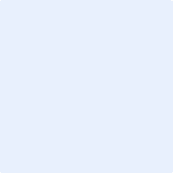 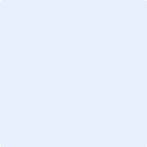 